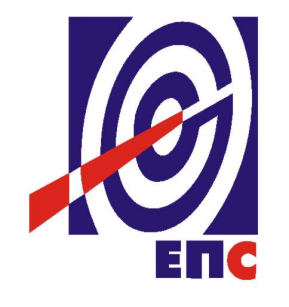 НАРУЧИЛАЦЈАВНО ПРЕДУЗЕЋЕ„ЕЛЕКТРОПРИВРЕДА СРБИЈЕ“		          БЕОГРАДУЛИЦА ЦАРИЦЕ МИЛИЦЕ БРОЈ 2КОНКУРСНА ДОКУМЕНТАЦИЈАЗА ЈАВНУ НАБАВКУДобараЛЕТЊЕ АУТО ГУМЕ - У ОТВОРЕНОМ ПОСТУПКУ -ЈАВНА НАБАВКА 20/15/ДПОП(заведено у ЈП ЕПС број 1791/10 -15 од 03.06.2015. године)Београд, јун 2015. годинеНа основу чл. 32. и 61. Закона о јавним набавкама („Сл. гласник РС” бр. 124/2012 и 14/15, у даљем тексту: Закон), чл. 2. Правилника о обавезним елементима конкурсне документације у поступцима јавних набавки и начину доказивања испуњености услова („Сл. гласник РС” бр. 29/2013 и 103/2013), Одлуке о покретању поступка јавне набавке број 20/15/ДПОП, број 1791/2-15 oд 14.04.2015. године и  Решења о образовању комисије за јавну набавку број 1792/3-15 од 14.04.2015. године припремљена је:КОНКУРСНАДОКУМЕНТАЦИЈАСАДРЖАЈ:1.	ОПШТИ ПОДАЦИ О ЈАВНОЈ НАБАВЦИ ………………………………………..	32.	ПОДАЦИ О ПРЕДМЕТУ ЈАВНЕ НАБАВКЕ ……………………………………..	3 3.	УПУТСТВО ПОНУЂАЧИМА ЗА САЧИЊАВАЊЕ ПОНУДЕ	………………….      44.	УСЛОВИ ЗА УЧЕШЋЕ У ПОСТУПКУ ЈАВНЕ НАБАВКЕ ИЗ ЧЛ. 75. И 76.            ЗАКОНА  О ЈАВНИМ НАБАВКАМА И УПУТСТВО КАКО СЕ ДОКАЗУЈЕ                       ИСПУЊЕНОСТ ТИХ УСЛОВ ………………………...………………………..	175.	ВРСТА, ТЕХНИЧКЕ КАРАКТЕРИСТИКЕ И СПЕЦИФИКАЦИЈА ДОБАРА            ПРЕДМЕТНЕ ЈАВНЕ НАБАВКЕ ………………………………………………..	236.	ОБРАСЦИ	 ……………………………………………………………………….         25           ОБРАЗАЦ 1.	 ……………………………………………………………………….         25           ОБРАЗАЦ 2.  ОБРАЗАЦ ПОНУДЕ 	………………………………………..         26           ОБРАЗАЦ 3.	 ……………………………………………………………………….         29           ОБРАЗАЦ 4. СТРУКТУРА ЦЕНЕ ……………………………………………..          30            ОБРАЗАЦ 5. ИЗЈАВА О ОРИГИНАЛНОСТИ ИСПОРУЧЕНИХ ДОБАРА ..	32           ОБРАЗАЦ 6.	 ОБРАЗАЦ ТРОШКОВА ПРИПРЕМЕ ПОНУДЕ ……..............  	33           ОБРАЗАЦ 7. МЕНИЧНО ПИСМО – ОВЛАШЋЕЊЕ 	………………………..         34           ОБРАЗАЦ 8. МОДЕЛ УГОВОРА	………………………………………...        36          ОБРАЗАЦ 9. ИЗЈАВА ПОНУЂАЧА О ТЕХНИЧКОМ КАПАЦИТЕТУ.............        42           ОБРАЗАЦ 10. ИЗЈАВА ПОНУЂАЧА О КАДРОВСКОМ КАПАЦИТЕТУ........         43                                           Укупан број страна документације: …… 43ОПШТИ ПОДАЦИ О ЈАВНОЈ НАБАВЦИНазив, адреса и интернет страница Наручиоца: ЈАВНО ПРЕДУЗЕЋЕ „ЕЛЕКТРОПРИВРЕДА СРБИЈЕ“ Београд, Царице Милице бр. 2., матични број 20053658, ПИБ 103920327,  www.eps.rsВрста поступка: Отворени поступак у складу са чланом 32. Закона о јавним набавкама («Сл. гласник РС» бр. 124/12)Предмет поступка јавне набавке су добра, летње ауто гумеРезервисана набавка: неEлектронска лицитација: неНамена поступка: поступак се спроводи ради закључења уговора о јавној набавци. Контакт особа: Гордана Јовановић, адреса електронске поште gordana.jovanovic@eps.rsПОДАЦИ О ПРЕДМЕТУ ЈАВНЕ НАБАВКЕОпис предмета набавке, назив и ознака из општег речника набавке: набавка добара – летње ауто гуме, Назив и ознака из Општег речника набавке: Гуме за аутомобиле, 34351100Опис партије, назив и ознака из општег речника набавке: Поступак није организован по партијамаПодаци о оквирном споразуму: немаУПУТСТВО ПОНУЂАЧИМА ЗА САЧИЊАВАЊЕ ПОНУДЕКонкурсна документација садржи Упутство понуђачима како да сачине понуду и потребне податке о захтевима Наручиоца у погледу садржине понуде, као и услове под којима се спроводи поступак избора најповољније понуде у поступку јавне набавке.Понуђач мора да испуњава све услове одређене Законом о јавним набавкама (у даљем тексту: Закон) и конкурсном документацијом. Понуда се припрема и доставља на основу позива, у складу са конкурсном документацијом, у супротном, понуда се одбија као неприхватљива.Врста, техничке карактеристике и спецификација предмета јавне набавке дата је у Одељку 5. конкурсне документације.3.1	ПОДАЦИ О ЈЕЗИКУ У ПОСТУПКУ ЈАВНЕ НАБАВКЕ	Наручилац је припремио конкурсну документацију на српском језику и водиће поступак јавне набавке на српском језику. 	Понуда са свим прилозима мора бити сачињена на српском језику	Ако је неки доказ или документ на страном језику, исти мора бити преведен на српски језик и оверен од стране овлашћеног преводиоца.Изузетак представља техничкa документација понуђене опреме, као и докази који су оригинално на енглеском језику, који не морају бити преведени на српски језик већ могу бити достављени на енглеском језику. Ако понуда са свим прилозима не задовољава захтеве у погледу језика, понуда ће бити одбијена, као неприхватљива.3.2 	НАЧИН САСТАВЉАЊА ПОНУДЕ И ПОПУЊАВАЊА ОБРАСЦА ПОНУДЕПонуђач је обавезан да сачини понуду тако што, јасно и недвосмислено, читко својеручно, откуцано на рачунару или писаћој машини,уписује тражене податке у обрасце или према обрасцима који су саставни део конкурсне документације и оверава је печатом и потписом законског заступника, другог заступника уписаног у регистар надлежног органа или лица овлашћеног од стране законског заступника уз доставу овлашћења у понуди.Понуђач је обавезан да у Обрасцу понуде наведе: укупну цену без ПДВ-а, рок важења понуде, као и остале елементе из Обрасца понуде.	Сви документи, поднети у понуди треба да буду повезани траком у целину и запечаћени (воском) или на неки други начин, тако да се не могу накнадно убацивати, одстрањивати или замењивати појединачни листови, односно прилози, а да се видно не оштете листови или печат. 	Пожељно је да понуђач редним бројем означи сваку страницу листа у понуди, укључујући и празне стране, својеручно, рачунаром или писаћом машином. Докази који се достављају уз понуду, а због своје важности не смеју бити оштећени, означени бројем (банкарска гаранција, меница), стављају се у посебну фолију, а на фолији се видно означава редни број странице листа из понуде. Фолија се мора залепити при врху како би се докази, који се због своје важности не смеју оштетити, заштитили.Понуђач подноси понуду са доказима о испуњености услова из конкурсне документације, лично или поштом, у затвореној и запечаћеној коверти, тако да се са сигурношћу може закључити да се први пут отвара, на адресу: Јавно предузеће „Електропривреда Србије“, 11000 Београд, Србија, Балканска 13, ПАК 103925 - писарница - са назнаком: „Понуда за јавну набавку добара – летње ауто гуме - Јавна набавка број 20/15/ДПОП - НЕ ОТВАРАТИ“. На полеђини коверте обавезно се уписује тачан назив и адреса понуђача, телефон и факс понуђача, као и име и презиме овлашћеног лица за контакт.У случају да понуду подноси група понуђача, на полеђини коверте је потребно назначити да се ради о групи понуђача и навести називе и адресу свих чланова групе понуђача.3.3	ПОДНОШЕЊЕ, ИЗМЕНА, ДОПУНА И ОПОЗИВ ПОНУДЕ	Понуђач може поднети само једну понуду.Понуду може поднети понуђач самостално, група понуђача, као и понуђач са подизвођачем. Понуђач који је самостално поднео понуду не може истовремено да учествује у заједничкој понуди или као подизвођач. У случају да понуђач поступи супротно наведеном упутству свака понуда понуђача у којој се појављује биће одбијена. Понуђач може бити члан само једне групе понуђача која подноси заједничку понуду, односно учествовати у само једној заједничкој понуди.Уколико је понуђач, у оквиру групе понуђача, поднео две или више заједничких понуда, Наручилац ће све такве понуде одбити.	У року за подношење понуде понуђач може да измени или допуни већ поднету понуду писаним путем, на адресу Наручиоца, са назнаком „ИЗМЕНА – ДОПУНА - Понуде за јавну набавку добара – летње ауто гуме - Јавна набавка број 20/15/ДПОП – НЕ ОТВАРАТИ“.У случају измене или допуне достављене понуде, Наручилац ће приликом стручне оцене понуде узети у обзир измене и допуне само ако су извршене у целини и према обрасцу на који се, у већ достављеној понуди,измена или допуна односи.У року за подношење понуде понуђач може да опозове поднету понуду писаним путем, на адресу Наручиоца, са назнаком „ОПОЗИВ - Понуде за јавну набавку добара - летње ауто гуме - Јавна набавка број 20/15/ДПОП – НЕ ОТВАРАТИ“.У случају опозива поднете понуде пре истека рока за подношење понуда, Наручилац такву понуду неће отварати, већ ће је неотворену вратити понуђачу.Уколико понуђач измени или опозове понуду поднету по истеку рока за подношење понуда, Наручилац ће наплатити средство обезбеђења дато на име озбиљности понуде.3.4	ПАРТИЈЕПредметна јавна набавка није обликован у посебне целине (партије).3.5	ПОНУДА СА ВАРИЈАНТАМА Понуда са варијантама није дозвољена. 3.6	РОК ЗА ПОДНОШЕЊЕ ПОНУДА И ОТВАРАЊЕ ПОНУДА	Благовременим се сматрају понуде које су примљене и оверене печатом пријема у писарници Наручиоца, најкасније до 11,00 часова 30-тог (словима: тридесетог) дана од дана објављивања позива за подношење понуда на Порталу јавних набавки, без обзира на начин на који су послате. Имајући у виду да је позив за предметну набавку објављен дана 03.06.2015. године на Порталу јавних набавки то је самим тим рок за подношење понуда  03.07.2015. године до 11,00 часова.	Ако је понуда поднета по истеку рока за подношење понуда одређеног у позиву и конкурсној документацији, сматраће се неблаговременом, а Наручилац ће по окончању поступка отварања понуда, овакву понуду вратити неотворену понуђачу, са назнаком да је поднета неблаговремено.	Комисија за јавне набавке ће благовремено поднете понуде јавно отворити дана 03.07.2015. године у 11,30 часова у просторијама Јавног предузећа „Електропривреда Србије“, Београд, Улица Балканска бр. 13.	Представници понуђача који учествују у поступку јавног отварања понуда, морају да пре почетка поступка јавног отварања доставе Комисији за јавне набавке писмено овлашћење за учествовање у овом поступку, издато на меморандуму понуђача, заведено и оверено печатом и потписом законског заступника понуђача или другог заступника уписаног у регистар надлежног органа или лица овлашћеног од стране законског заступника уз доставу овлашћења у понуди.Комисија за јавну набавку води записник о отварању понуда у који се уносе подаци у складу са Законом.Записник о отварању понуда потписују чланови комисије и овлашћени представници понуђача, који преузимају примерак записника.Наручилац ће у року од 3 дана од дана окончања поступка отварања понуда поштом или електронским путем доставити записник о отварању понуда понуђачима који нису учествовали у поступку отварања понуда.3.7	ПОДИЗВОЂАЧИ		Ако понуђач у понуди наведе да ће делимично извршење набавке поверити подизвођачу, дужан је да наведе назив подизвођача, а уколико уговор између наручиоца и понуђача буде закључен, тај подизвођач ће бити наведен у уговору.		Понуђач је дужан да у понуди наведе проценат укупне вредности набавке који ће поверити подизвођачу, а који не може бити већи од 50% као и део предмета набавке који ће извршити преко подизвођача.Понуђач је дужан да наручиоцу, на његов захтев, омогући приступ код подизвођача ради утврђивања испуњености услова.		Сваки подизвођач, којега понуђач ангажује, мора да испуњава услове из члана 75. став 1. тачка 1) до 4) Закона, што доказује достављањем доказа наведених одељку Услови за учешће из члана 75. и 76. Закона и Упутство како се доказује испуњеност тих услова.Додатне услове у вези са капацитетима понуђач испуњава самостално, без обзира на агажовање подизвођача.		Све обрасце у понуди потписује и оверава понуђач, изузев Обрасца 3. који попуњава, потписује и оверава сваки подизвођач у своје име.Оцена понуде понуђача који ангажује подизвођача, по елементима критеријума врши се само на основу показатеља и доказа који се односе на понуђача.Понуђач у потпуности одговара Наручиоцу за извршење уговорене набавке, без обзира на број подизвођача.Понуђач не може ангажовати као подизвођача лице које није навео у понуди, у супротном наручилац ће реализовати средство обезбеђења и раскинути уговор, осим ако би раскидом уговора наручилац претрпео знатну штету. Понуђач може ангажовати као подизвођача лице које није навео у понуди, ако је на страни подизвођача након подношења понуде настала трајнија неспособност плаћања, ако то лице испуњава све услове одређене за подизвођача и уколико добије претходну сагласност наручиоца.	Наручилац у овом поступку не предвиђа примену одредби става 9. и 10. члана 80. Закона о јавним набавкама.3.8 	ГРУПА ПОНУЂАЧА (ЗАЈЕДНИЧКА ПОНУДА)У случају да више понуђача поднесе заједничку понуду, они као саставни део понуде морају доставити споразум о заједничком извршењу набавке, који се међусобно и према наручиоцу обавезују на заједничко извршење набавке, који обавезно садржи податке прописане члан 81. став 4. Закона о јавним набавкама и то податке о: члану групе који ће бити носилац посла, односно који ће поднети понуду и који ће заступати групу понуђача пред наручиоцем;понуђачу који ће у име групе понуђача потписати уговор;понуђачу који ће у име групе понуђача дати средство обезбеђења;понуђачу који ће издати рачун;рачуну на који ће бити извршено плаћање;обавезама сваког од понуђача из групе понуђача за извршење уговора, као и неограниченој, солидарној одговорности сваког члана, према Наручиоцу.Такође, у овом споразуму треба да буду наведена имена лица, појединачно за сваког понуђача, која ће бити одговорна за извршење набавке. Понуђачи из групе понуђача, одговарају Наручиоцу неограничено солидарно у складу са Законом. Сваки понуђач из групе понуђача  која подноси заједничку понуду мора да испуњава услове из члана 75.  став 1. тачка 1) до 4) Закона, што доказује достављањем доказа наведеним у одељку Услови за учешће из члана 75. и 76. Закона и Упутство како се доказује испуњеност тих услова. Услове у вези са капацитетима, у складу са чланом 76. Закона, понуђачи из групе испуњавају заједно, на основу достављених доказа дефинисаних конкурсном документацијом.		У случају заједничке понуде групе понуђача све обрасце потписује и оверава члан групе понуђача који је одређен као Носилац посла у споразуму чланова групе понуђача, изузев Обрасца 1. и Обрасца 3. које попуњава, потписује и оверава сваки члан групе понуђача у своје име.Оцена заједничке понуде групе понуђача по елементима критеријума се врши на основу показатеља и доказа који се односе на све чланове групе понуђача.3.9	НАЧИН И УСЛОВИ ПЛАЋАЊАПонуда мора да садржи начин и услове плаћања и фактурисања, које понуђач наводи у Обрасцу понуде.Понуђач се обавезује да приликом фактурисања испоручених предметних добара на фактури (рачуну) наведе број Уговора под којим је исти заведен код Наручиоца и број јавне набавке.Фактуру (рачун) испоставља изабрани понуђач, у року од 3 дана, од дана прихваћеног и овереног радног налога, од стране овлашћеног лица Наручиоца за праћење реализације уговора, о обиму и квалитету испоручених добара за којa се врши обрачун.Уплата се врши на рачун понуђача у законском року до 45 дана. Рокове понуђач треба прецизно да одреди, у складу са обрасцем понуде.У случају да понуђач непрецизно одреди рокове, понуда ће се сматрати неприхватљивом.Понуђач не може захтевати авансно плаћање у било ком проценту, нити захтевати било који од инструмената обезбеђења плаћања, односно понуда понуђача који понуди авансно плаћање биће одбијена као неприхватљива.3.10 ГАРАНТНИ РОКГарантни рок не може бити краћи од 24 месеци од дана пријема добара (ауто гума). Ако понуђач у понуди наведе краћи гарантни рок, понуда ће бити одбијена као неприхватљива.3.11   РОК ИСПОРУКЕ И МОНТАЖЕУ предметној јавној набавци испорука предметнис добара мора бити извршена у року од највише 30 дана од дана закључења Уговора. Рок монтаже предметних добара не може бити дужи од 72 сата од пријема писаног захтева Наручиоца.Уколико понуђач понуди дужи рок од наведеног понуда ће бити одбијена као неприхватљива.3.12	МЕСТО ИСПОРУКЕ ДОБАРА           Понуђач је обавезан да изврши испоруку и уградњу предметних добара, без додатних трошкова у сервису потенцијалног Понуђача који мора бити на територији града Београдa.Ако понуђач понуди испоруку на другом месту, и уз додатне трошкове, понуда ће бити одбијена, као неприхватљива.3.13	ЦЕНА              Цена ауто гума мора бити исказана у динарима, без пореза на додату вредност, са урачунатим зависним трошковима које понуђач има у реализацији предметне јавне набавке.      У току важења уговора  цена је фиксна и не може се мењати ни по којој основи за читаво време трајања Уговора.       Ако је у понуди исказана неуобичајено ниска цена, Наручилац ће поступити у складу са чл. 92. ЗЈН.Порез (ПДВ), исказати посебно.	У случају да понуђач  искаже цену у еврима (ЕУР), на дан почетка отварања понуда утврдиће се динарска противвредност цене, применом средњег курса Народне банке Србије на дан када је започето отварање понуда. 		Уговор се потписује са ценама у динарима.У случају да у достављеној понуди није назначено да ли је понуђена цена са или без пореза, сматраће се сагласно Закону, да је иста без пореза. 		Понуђена цена мора бити фиксна.	У Обрасцу “Структура цене“ треба исказати структуру цене добара према табели у истом обрасцу, док у Обрасцу понуде треба исказати укупно понуђену цену. 	У предметној јавној набавци цена је предвиђена као елемент критеријума за оцењивање понуда.Неуобичајено ниска цена: Неуобичајено ниска цена у смислу члана 92. Закона о јавним набавкама је понуђена цена која значајно одступа у односу на тржишно упоредиву цену и изазива сумњу у могућност извршења јавне набавке у складу са понуђеним условима. Ако Наручилац оцени да понуда садржи неуобичајено ниску цену, захтеваће од понуђача детаљно образложење (у року који не може бити дужи од 5 календарских дана рачунајући од дана пријема захтева) свих њених саставних делова које сматра меродавним, у свему према члану 92. Закона о јавним набавкама.Наручилац може да одбије понуду због неуобичајено ниске цене.    3.14	СРЕДСТВА ФИНАНСИЈСКОГ ОБЕЗБЕЂЕЊА Понуђач је дужан да достави следећа средства финансијског обезбеђења, у складу са обрасцима из конкурсне документације:У понуди:Меница за озбиљност понуде 1. бланко соло меница која мора бити:издата са клаузулом „без протеста“и „без извештаја“;потписана од стране законског заступника или лица по овлашћењу  законског заступника, на начин који прописује Закон о меници ("Сл. лист ФНРЈ" бр. 104/46, "Сл. лист СФРЈ" бр. 16/65, 54/70 и 57/89 и "Сл. лист СРЈ" бр. 46/96, Сл. лист СЦГ бр. 01/03 Уст. повеља)евидентирана у Регистру меница и овлашћења кога води Народна банка Србије у складу са Одлуком о ближим условима, садржини и начину вођења регистра меница и овлашћења („Сл. гласник РС“ бр. 56/11) и то документује овереним захтевом пословној банци да региструје меницу са одређеним серијским бројем, основ на основу кога се издаје меница и менично овлашћење (број ЈН) и износ из основа (тачка 4. став 2. Одлуке).2. менично писмо-овлашћење које мора бити издато на основу Закона о меници и тачке 1, 2 и 6 „Одлуке о облику садржини и начину коришћења јединствених инструмената платног промета“, и то коришћењем Обрасца меничног писма-овлашћења који је дат у прилогу ове Конкурсне документације и чини њен саставни део. Менично писмо мора да буде неопозиво и безусловно овлашћење којим наручиоца овлашћује да може, без протеста, приговора и трошкова попунити и наплатити меницу на износ од 5% вредности понуде без ПДВ, у року најкасније  до истека рока од 60 дана од дана отварања понуда, с тим да евентуални продужетак рока важења понуде има за последицу и продужење рока важења менице и меничног овлашћења за исти број дана.3. оверену копију важећег картона депонованих потписа овлашћених лица за располагање новчаним средствима са рачуна Понуђача код пословне банке наведене у меничном овлашћењу,на дан издавања менице и меничног овлашћења 4. копију ОП обрасца за законског заступника и лица овлашћеног од стране законског заступника за потписивање менице; 5. овлашћење којим законски заступник овлашћује лица за потписивање менице и меничног овлашћења за конкретан посао, у случају да меницу и менично овлашћење не потписује законски заступник понуђача;6. оверен Захтев  за регистрацију менице од стране пословне банке која је извршила регистрацију менице у Регистру меница и овлашћења код Народне банке Србије с тим да:у делу „Основ издавања и износ из основа/валута“ треба ОБАВЕЗНО навестиу колони „Основ издавања менице“ мора се навести: учешће у јавној набавци „Електропривреде Србије“ Београд, ЈН број 20/15ДПОП, а све у складу са Одлуком о ближим условима, садржини и начину вођења Регистра меница и овлашћења („Службени гласник Републике Србије“ број 56/11).у колони „Износ" треба ОБАВЕЗНО навести износ на који је меница издата;у колони „Валута“ треба ОБАВЕЗНО навести валуту на коју се меница издаје;Меница може бити наплаћена у случајевима:ако понуђач опозове, допуни или измени своју понуду коју је Наручилац прихватиоу случају да понуђач прихваћене понуде одбије да потпише уговор у одређеном року;у случају да понуђач не достави захтеване гаранције предвиђенe  уговором Меница ће бити враћена понуђачу са којим није закључен уговор одмах по закључењу уговора са понуђачем чија је понуда изабрана као најповољнија, а понуђачу са којим је закључен уговор у року од 8 дана од дана предаје Наручиоцу инструмената обезбеђења извршења уговорених обавеза која су захтевана Уговором.Уколико понуђач не достави у понуди средство финансијског обезбеђења у роковима и на начин предвиђен конкурсном документацијом, понуда ће бити одбијена, као неприхватљива.Уколико понуђач не достави средства финансијског обезбеђења у роковима и на начин предвиђен конкурсном документацијом, понуда ће бити одбијена, као неприхватљива.Сви трошкови око прибављања банкарских гаранција падају на терет понуђача, а и исти могу бити наведени у Обрасцу трошкова припреме понуде.Сва средстава финансијског обезбеђења могу гласити на члана групе понуђача одређеног споразумом о заједничком извршењу набавке или понуђача, али не и на подизвођача.У случају да понуђач не испуни преузете обавезе у предметном поступку јавне набавке, Наручилац је овлашћен да реализује достављена средства обезбеђења од стране понуђача. Ако се за време трајања Уговора промене рокови за извршење уговорне обавезе, важност банкарских гаранција мора се продужити. Меница за добро извршење посла Понуђач коме буде додељен уговор дужан је да приликом закључења уговора достави меницу за добро извршење посла са назначеним номиналним износом од 10% од вредности уговора без ПДВ, оверену, потписану од стране лица овлашћеног за заступање и регистровану у складу са чланом 47а Закона о платном промету („Службени лист СРЈ“ бр.3/2002 и 5/2003 и „Сл. гласник РС“ бр.43/2004,62/2006 и 31/2011) и Одлуком НБС о ближим условима, садржини и начину вођења Регистра меница и овлашћења („Службени гласник РС“ бр. 56/2011), са роком важења који је најмање 30 дана дужи од истека рока важности уговора.- Менично овлашћење да се меницa у износу од 10% од вредности уговора без ПДВ, без сагласности понуђача може поднети на наплату у случају неизвршења уговорних обавеза по закљученом уговору; - Потврду о регистрацији менице, - копију картона депонованих потписа код банке на којим се јасно виде депоновани потпис и печат понуђача, оверен печатом банке са датумом овере (овера на дан издавања менице и меничног овлашћења ). Потпис овлашћеног лица на меницама и меничним овлашћењима мора бити идентичан са потписом у картону депонованих потписа. У случају промене лица овлашћеног за заступање, менично овлашћење остаје на снази. 	По завршеном послу Наручилац ће предметне менице вратити, на писани захтев понуђача. Реализација средстава финансијског обезбеђења Наручилац може да реализује средство финансијског обезбеђења уколико понуђач не извршава своје уговорне обавезе.3.15	ДОДАТНЕ ИНФОРМАЦИЈЕ И ПОЈАШЊЕЊАПонуђач може, у писаном облику, тражити додатне информације или појашњења у вези са припремом понуде, најкасније пет (5), дана пре истека рока за подношење понуде, на адресу Наручиоца, са назнаком: „ОБЈАШЊЕЊА – позив за јавну набавку број 20/15/ДПОП“ или електронским путем на е-mail адресу: gordana.jovanovic@eps.rs радним данима (понедељак – петак) у времену од 08,00 до 15,00 часова. Захтев за појашњење примљен после наведеног времена или током викенда/нерадног дана биће евидентиран као примљен првог следећег радног дана. Наручилац ће у року од три (3), дана по пријему захтева, послати одговор у писаном облику подносиоцу захтева и ту информацију објавити на Порталу јавних набавки и својој интернет страници.	Комуникација у поступку јавне набавке се врши на начин одређен чланом 20. Закона.          Тражење додатних информација и појашњења телефоном, у вези са конкурсном документацијом и припремом понуде, није дозвољено.3.16	ДОДАТНА ОБЈАШЊЕЊА, КОНТРОЛА И ДОПУШТЕНЕ ИСПРАВКЕНаручилац може, после отварања понуда, писаним путем или електронским путем да захтева од понуђача додатна објашњења која ће помоћи при прегледу, вредновању и упоређивању понуда, као и да врши контролу (увид) код понуђача и/или његовог подизвођача, односно учесника заједничке понуде.  Понуђач је дужан да поступи по захтеву Наручиоца, односно достави тражена објашњења и омогући непосредни увид.Наручилац може, уз сагласност понуђача, да изврши исправке рачунских грешака уочених приликом разматрања понуде по окончаном поступку отварања понуда.		У случају разлике између јединичне и укупне цене, меродавна је јединична цена. 	3.17	НЕГАТИВНЕ РЕФЕРЕНЦЕНаручилац ће одбити понуду уколико поседује доказ да је понуђач у претходне три године у поступку јавне набавке:поступао супротно забрани из чл. 23. и 25. Закона;учинио повреду конкуренције;доставио неистините податке у понуди или без оправданих разлога одбио да закључи уговор о јавној набавци, након што му је уговор додељен;одбио да достави доказе и средства обезбеђења на шта се у понуди обавезао.Наручилац ће одбити понуду уколико поседује доказ који потврђује да понуђач није испуњавао своје обавезе по раније закљученим уговорима о јавним набавкама који су се односили на исти предмет набавке, за период од претходне три године. Доказ наведеног може бити:правоснажна судска одлука или коначна одлука другог надлежног органа;исправа о реализованом средству обезбеђења испуњења обавеза у поступку јавне набавке или испуњења уговорних обавеза;исправа о наплаћеној уговорној казни;рекламације потрошача, односно корисника, ако нису отклоњене у уговореном року;изјава о раскиду уговора због неиспуњења битних елемената уговора дата на начин и под условима предвиђеним законом којим се уређују облигациони односи;доказ о ангажовању на извршењу уговора о јавној набавци лица која нису означена у понуди као подизвођачи, односно чланови групе понуђача;Наручилац може одбити понуду ако поседује доказ из става 3. тачка 1) члана 82. Закона, који се односи на поступак који је спровео или уговор који је закључио и други наручилац ако је предмет јавне набавке истоврсан. Наручилац ће поступити на наведене начине и у случају заједничке понуде групе понуђача уколико утврди да постоје напред наведени докази за једног или више чланова групе понуђача. На основу донетих закључака у складу са чланом 83. Закона Управа за јавне набавке води списак негативних референци који објављује на Порталу јавних набавки. Наручилац ће понуду понуђача који је на списку негативних референци одбити као неприхватљиву ако је предмет јавне набавке истоврсан предмету за који је понуђач добио негативну референцу. Ако предмет јавне набавке није истоврсан предмету за који је понуђач добио негативну референцу, наручилац ће захтевати додатно обезбеђење испуњења уговорних обавеза.Као додатно обезбеђење, у овом случају, изабрани понуђач је у обавези, у тренутку закључења уговора, да наручиоцу поднесе оригинал, неопозиву, безусловну и на први позив плативу банкарску гаранцију за добро извршење посла, у висини 15% од вредности уговора без ПДВ, са трајањем најмање 30 (словима тридесет) дана дуже од датума финалног квантитативног пријема добара и сачињавања Записника.3.18	КРИТЕРИЈУМ ЗА ДОДЕЛУ УГОВОРА	Одлуку о додели уговора, Наручилац ће донети применом критеријума „најнижа понуђена цена“.	У случају да понуде два или више понуђача имају једнаку понуђену цену, која је и најнижа, биће изабрана понуда понуђача који је понудио дужи рок плаћања, а уколико два или више понуђача имају једнак рок плоаћања биће изабрана понуда понуђача који је понудио дужи гарантни рок.3.19	ПОШТОВАЊЕ ОБАВЕЗА КОЈЕ ПРОИЗЛАЗЕ ИЗ ПРОПИСА О ЗАШТИТИ НА РАДУ И ДРУГИХ ПРОПИСАПонуђач/Члан групе понуђача/Подизвођач су дужни да при састављању понуде изричито наведу да су поштовали обавезе које произлазе из важећих прописа о заштити на раду, запошљавању и условима рада, заштити животне средине, као и да понуђач гарантује да је ималац права интелектуалне својине (Образац 3. из Конкурсне документације).3.20	НАКНАДА ЗА КОРИШЋЕЊЕ ПАТЕНАТАНакнаду за коришћење патената, као и одговорност за повреду заштићених права интелектуалне својине трећих лица сноси понуђач.3.21	РОК ВАЖЕЊА ПОНУДЕ Понуда мора да важи најмање 60 (словима: шездесет) дана од дана отварања понуда. У случају да понуђач наведе краћи рок важења понуде, понуда ће бити одбијена, као неприхватљива. 3.22	РОК ЗА ЗАКЉУЧЕЊЕ УГОВОРАПо пријему одлуке о додели уговора, а по истеку рока за подношење захтева за заштиту права, изабрани понуђач, ће бити позван да приступи закључењу уговора у року од највише осам (8) дана. Ако понуђач чија је понуда изабрана као најповољнија не потпише уговор у наведеном року, Наручилац  ће одлучити да ли ће уговор о јавној набавци закључити са првим следећим најповољнијим понуђачем.Наручилац може и пре истека рока за подношење захтева за заштиту права закључити уговор о јавној набавци у случају испуњености услова из члана 112. став 2. тачка 5. Закона, у ком случају ће изабрани понуђач ће бити позван да приступи закључењу уговора у року од највише 8 дана.3.23	НАЧИН ОЗНАЧАВАЊА ПОВЕРЉИВИХ ПОДАТАКАПодаци које понуђач оправдано означи као поверљиве биће коришћени само у току поступка јавне набавке у складу са позивом и неће бити доступни ником изван круга лица која су укључена у поступак јавне набавке. Ови подаци неће бити објављени приликом отварања понуда и у наставку поступка. Наручилац може да одбије да пружи информацију која би значила повреду поверљивости података добијених у понуди. Као поверљива, понуђач може означити документа која садрже личне податке, а које не садржи ни један јавни регистар, или која на други начин нису доступна, као и пословне податке који су прописима одређени као поверљиви. Наручилац ће као поверљива третирати она документа која у десном горњем углу великим словима имају исписано „ПОВЕРЉИВО“.Наручилац не одговара за поверљивост података који нису означени на горе наведени начин.Ако се као поверљиви означе подаци који не одговарају горе наведеним условима, Наручилац ће позвати понуђача да уклони ознаку поверљивости. Понуђач ће то учинити тако што ће његов представник изнад ознаке поверљивости написати „ОПОЗИВ“, уписати датум, време и потписати се.Ако понуђач у року који одреди Наручилац не опозове поверљивост докумената, Наручилац ће третирати ову понуду као понуду без поверљивих података.Наручилац је дужан да доследно поштује законите интересе понуђача, штитећи њихове техничке и пословне тајне у смислу закона којим се уређује заштита пословне тајне.Неће се сматрати поверљивим докази о испуњености обавезних услова,цена и други подаци из понуде који су од значаја за примену елемената критеријума и рангирање понуде. 3.24	ТРОШКОВИ ПОНУДЕТрошкове припреме и подношења понуде сноси искључиво понуђач и не може тражити од наручиоца накнаду трошкова.Понуђач може да у оквиру понуде достави укупан износ и структуру трошкова припремања понуде тако што попуњава, потписује и оверава печатом Образац трошкова припреме понуде.Ако је поступак јавне набавке обустављен из разлога који су на страни наручиоца, наручилац је дужан да понуђачу надокнади трошкове израде узорка или модела, ако су израђени у складу са техничким спецификацијама наручиоца и трошкове прибављања средства обезбеђења, под условом да је понуђач тражио накнаду тих трошкова у својој понуди.3.25	ОБРАЗАЦ СТРУКТУРЕ ЦЕНЕСтруктуру цене понуђач наводи тако што попуњавa, потписује и оверава печатом Образац 4. из конкурсне документације.3.26	МОДЕЛ УГОВОРА		У складу са датим Моделом уговора (Образац 8. из конкурсне документације) и елементима најповољније понуде биће закључен Уговор о јавној набавци.Понуђач је у обавези да дати Модел уговора потпише, овери и исти достави у понуди, у супротном понуда ће бити одбијена као неприхватљива3.27	РАЗЛОЗИ ЗА ОДБИЈАЊЕ ПОНУДЕ И ОБУСТАВУ ПОСТУПКА	У поступку јавне набавке Наручилац ће одбити неприхватљиву понуду у складу са чланом 107. Закона.	Наручилац ће донети одлуку о обустави поступка јавне набавке у складу са чланом 109. Закона.	У случају обуставе поступка јавне набавке, Наручилац неће бити одговоран, ни на који начин, за стварну штету, изгубљену добит, или било какву другу штету коју понуђач може услед тога да претрпи, упркос томе што је Наручилац био упозорен на могућност наступања штете.3.28	ПОДАЦИ О САДРЖИНИ ПОНУДЕСадржину понуде, поред Обрасца понуде, чине и сви остали докази о испуњености услова из чл. 75. и 76. Закона о јавним набавкама, предвиђени чл. 77. Закона, који су наведени у конкурсној документацији, као и сви тражени прилози и изјаве на начин предвиђен следећим ставом ове тачке:попуњен, потписан и печатом оверен образац „Изјава о независној понуди“;попуњен, потписан и печатом оверен образац „Образац понуде“; попуњен, потписан и печатом оверен образац Изјаве у складу са чланом 75. став 2. Закона;попуњен, потписан и печатом оверен образац „Структура цене“; попуњен, потписан и печатом оверен „Образац трошкова припреме понуде“ ;потписан и печатом оверен образац „Модел уговора“ ;обрасце, изјаве и доказе одређене тачком 3.7 или 3.8 овог упутства у случају да понуђач подноси понуду са подизвођачем или заједничку понуду подноси група понуђача;средство финансијског обезбеђења озбиљности понуде у складу са тачком 3.14. овог упутства;докази о испуњености из чл. 75.и 76. Закона у складу са чланом 77. Закон и Одељком 4. конкурсне документације;попуњен, потписан и печатом оверен образац „Изјава о техничком  капоцитету“ попуњен, потписан и печатом оверен образац „Изјава о кадровском капацитету“У оквиру понуде, везано за технички део и спецификацију, потребно је доставити сагласно  одељку 5. конкурсне документације, а према Обрасцу 5:Изјаву којом понуђач гарантује да ће испоручена добра бити оригинална, фабрички нова, без оштећења, неупотребљавана и у потпуно исправном стању, са техничким карактеристикама у складу са наведеном техничком спецификацијом која је саставни део ове конкурсне документације. 3.29	ЗАШТИТА ПРАВА ПОНУЂАЧАЗахтев за заштиту права може се поднети у току целог поступка јавне набавке, против сваке радње, осим ако Законом није другачије одређено.Захтев за заштиту права подноси се Републичкој комисији, а предаје наручиоцу, са назнаком „Захтев за заштиту права јн. бр. 20/15/ДПОП“.На достављање захтева за заштиту права сходно се примењују одредбе о начину достављања одлуке из члана 108. став 6. до 9. Закона.Примерак захтева за заштиту права подносилац истовремено доставља Републичкој комисији за заштиту права у поступцима јавних набавки, на адресу: 11000 Београд, Немањина 22-26.Захтев за заштиту права којим се оспорава врста поступка, садржина позива за подношење понуда или конкурсне документације сматраће се благовременим ако је примљен од стране наручиоца најкасније седам дана пре истека рока за подношење понуда, без обзира на начин достављања.После доношења одлуке о додели уговора и одлуке о обустави поступка, рок за подношење захтева за заштиту права је десет дана од дана пријема одлуке.Подносилац захтева за заштиту права дужан је да на рачун буџета Републике Србије (број рачуна: 840-30678845-06, шифра плаћања 153 или 253, позив на број 20-15-ДПОП, сврха: такса за ЗЗП, ЈП ЕПС, јн. бр. 20/15/ДПОП, прималац уплате: буџет Републике Србије) уплати таксу у износу од 80.000,00 динара.УСЛОВИ ЗА УЧЕШЋЕ У ПОСТУПКУ ЈАВНЕ НАБАВКЕ ИЗ ЧЛ. 75. И 76. ЗАКОНА О ЈАВНИМ НАБАВКАМА И УПУТСТВО КАКО СЕ ДОКАЗУЈЕ ИСПУЊЕНОСТ ТИХ УСЛОВА      4.1	ОБАВЕЗНИ УСЛОВИ ЗА УЧЕШЋЕ У ПОСТУПКУ ЈАВНЕ НАБАВКЕПонуђач у поступку јавне набавке мора доказати:Да је регистрован код надлежног органа, односно уписан у одговарајући регистар(чл. 75. ст. 1. тач. 1) Закона);Да он и његов законски заступник није осуђиван за неко од кривичних дела као члан организоване криминалне групе, да није осуђиван за кривична дела против привреде, кривична дела против животне средине, кривично дело примања или давања  мита, кривично дело преваре(чл. 75. ст. 1. тач. 2) Закона);Да му није изречена мера забране обављања делатности, која је на снази у време објављивања позива за подношење понуде(чл. 75. ст. 1. тач. 3) Закона);Да је измирио доспеле порезе, доприносе и друге јавне дажбине у складу са прописима Републике Србије или стране државе када има седиште на њеној територији(чл. 75. ст. 1. тач. 4) Закона);ДОДАТНИ УСЛОВИ ЗА УЧЕШЋЕ У ПОСТУПКУ ЈАВНЕ НАБАВКЕПонуђач мора да испуњава услове у вези са финансијским капацитетом и то :                        - да у последњих шест месеци пре објављивања позива и                         издавања Извештаја о бонитету за јавне набавке БОН-ЈН АПР                           није имао блокаду на својим текућим рачунима (Извештај о                         бонитету – БОН-ЈН - шести део – подаци о данима неликвидности                         тачке 1. до 4.)Да поседује довољан технички капацитет, односно:- Да понуђач поседује сервис на територији града Београда.- поседовање најмање два апарата за монтажу, демонтажу и    балансирање точкова- поседовање машине која не оштећује гуме и фелне при монтажи и      демонтажи - поседовање машине за исправљање фелни. Да поседује довољан кадровски капацитет, односно: Понуђач мора да има најмање 5 (пет) запослених лица који раде на пословима који су предмет јавне набавке, на неодређено или одређено време или радно ангажованих уговором о делу, односно уговором о привременим и повременим пословима или другим уговором о ангажовању радника по било ком основу који је регулисан законом.4.3	 УПУТСТВО КАКО СЕ ДОКАЗУЈЕ ИСПУЊЕНОСТ УСЛОВАПонуђач је дужан да у понуди достави доказе да испуњава обавезне услове услове за учешће у поступку јавне набавке у складу са Законом, и то:Правно лице:извод из регистра Агенције за привредне регистре, односно извод из регистра надлежног Привредног суда; за стране понуђаче извод из одговарајућег регистра надлежног органа државе у којој има седиште;извод из казнене евиденције, односно уверење надлежног суда и надлежне полицијске управе Министарства унутрашњих послова да оно и његов законски заступник није осуђиван за неко од кривичних дела као члан организоване криминалне групе, да није осуђиван за неко од кривичних дела против привреде, кривична дела против заштите животне средине, кривично дело примања или давања мита, кривично дело превареЗа домаће понуђаче:извод из казнене евиденције основног суда на чијем је подручју седиште домаћег правног лица, односно седиште представништва или огранка страног правног лица;извод из казнене евиденције Посебног одељења (за организовани криминал) Вишег суда у Београду;уверење из казнене евиденције надлежне полицијске управе Министарства унутрашњих послова за законског заступника – захтев за издавање овог уверења може се поднети према месту рођења, али и према месту пребивалишта.Ако је више законских заступника за сваког сe доставља уверење из казнене евиденције.За стране понуђаче потврда надлежног органа државе у којој има седиште;потврде Привредног и Прекршајног суда да му није изречена мера забране обављања делатности, или потврда Агенције за привредне регистре да код овог органа није регистровано, да му је као привредном друштву изречена мера забране обављања делатности која је на снази на дан објављивања позива за подношење понуда; за стране понуђаче потврда надлежног органа државе у којој има седиште;уверење Пореске управе Министарства финансија да је измирио доспеле порезе и доприносе и уверење надлежне локалне самоуправе да је измирио обавезе по основу изворних локалних јавних прихода; за стране понуђаче потврда надлежног пореског органа државе у којој има седиште.Доказ из тачке 2) и 4) не може бити старији од два месеца пре отварања понуда.Доказ из тачке 3) овог члана мора бити издат након објављивања позива за подношење понуда.Предузетник:извод из регистра Агенције за привредне регистре, односно извода из одговарајућег регистра;извод из казнене евиденције, односно уверење надлежне полицијске управе Министарства унутрашњих послова да није осуђиван за неко од кривичних дела као члан организоване криминалне групе, да није осуђиван за кривична дела против привреде, кривична дела против заштите животне средине, кривично дело примања или давања мита, кривично дело превареЗа домаће понуђаче:уверење из казнене евиденције надлежне полицијске управе Министарства унутрашњих послова – захтев за издавање овог уверења може се поднети према месту рођења, али и према месту пребивалишта.За стране понуђаче потврда надлежног органа државе у којој има седиште;потврда Прекршајног суда да му није изречена мера забране обављања делатности или потврда Агенције за привредне регистре да код овог органа није регистровано, да му је као привредном субјекту изречена мера забране обављања делатности која је на снази на дан објављивања позива за подношење понуда;За стране понуђаче потврда надлежног органа државе у којој има седиште.уверење Пореске управе Министарства финансија и привреде да је измирио доспеле порезе и доприносе и уверење надлежне управе локалне самоуправе да је измирио обавезе по основу изворних локалних јавних прихода.За стране понуђаче потврда надлежног пореског органа државе у којој има седиште.Доказ из тачке 2) и 4) не може бити старији од два месеца пре отварања понуда.Доказ из тачке 3) овог члана мора бити издат након објављивања позива за подношење понуда.Физичко лице:извод из казнене евиденције, односно уверење надлежне полицијске управе Министарства унутрашњих послова да није осуђиван за неко од кривичних дела као члан организоване криминалне групе, да није осуђиван за кривична дела против привреде, кривична дела против животне средине, кривично дело примања или давања мита, кривично дело превареЗа домаће понуђаче:уверење из казнене евиденције надлежне полицијске управе Министарства унутрашњих послова – захтев за издавање овог уверења може се поднети према месту рођења, али и према месту пребивалишта.За стране понуђаче потврда надлежног органа државе у којој има седиште;потврда Прекршајног суда да му није изречена мера забране обављања одређених послова која је на снази на дан објављивања позива за подношење понуда;уверење Пореске управе Министарства финансија и привреде да је измирио доспеле порезе и доприносе и уверење надлежне управе локалне самоуправе да је измирио обавезе по основу изворних локалних јавних прихода.Доказ из тачке 1) и 3) не може бити старији од два месеца пре отварања понуда.Доказ из става 1. тачка 2) мора бити издат након објављивања позива за подношење понуда.Понуђач је дужан да у понуди достави доказе да испуњава додатне услове услове за учешће у поступку јавне набавке у складу са Законом, и то:1.  Доказе неопходног финансијског капацитета:Правно  лице:- Биланс успеха за 2014. годину на прописаном обрасцу (АОП 202) или Потврду о регистрацији редовног годишњег финансијског извештаја за 2013. годину од Агенције за привредне регистре (АОП 202) иПредузетник:- Потврда о промету код пословне банке за 2014. годину.Физичко лице:- Потврда о промету код пословне банке за 2014. годину.Докази непоходног техничког капацитета:Изјава о техничком капацитету (Образац 9) оверена печатом и потписана од стране овлашћеног лица понуђача, под пуном кривичном и материјалном  одговорношћу којом потврђује да располаже захтеваним техничким капацитетом; - поседовање радње – сервиса на територији града Београда доказује се достављањем власничког листа или уговора о купопродаји или уговора о закупу радње – сервиса. - поседовање најмање два апарата за монтажу, демонтажу и балансирање точкова доказује се достављањем копије извода из пописне листе, са стањем на дан 31.12.2014. године. Извод из пописне листе мора да садржи: прву страну, последњу страну са потписима чланова Комисије и стране на којима су означени захтевани апарати. - поседовање машине која не оштећује гуме и фелне при монтажи и демонтажи доказује се достављањем копије извода из пописне листе, са стањем на дан 31.12.2014. године. Извод из пописне листе мора да садржи: прву страну, последњу страну са потписима чланова Комисије и стране на којима су означени захтевани апарати. - поседовање машине за исправљање фелни доказује се достављањем копије извода из пописне листе, са стањем на дан 31.12.2014. године. Извод из пописне листе мора да садржи: прву страну, последњу страну са потписима чланова Комисије и стране на којима су означени захтевани апарати. Понуђач је дужан да сваку страну пописне листе овери печатом, стави потпис одговорног лица и да видно означи захтевану опрему. Докази непоходног кадровског капацитета:                                                                               Изјава  за кадровски капацитет (Образац  10), оверена печатом и потписана од стране овлашћеног лица понуђача, под пуном кривичном и материјалном  одговорношћу којом потврђује да располаже захтеваним кадровским капацитетом, као и- Копије доказа о радном статусу (Копије обрасца М-3а, М или други одговарајући образац, из којег се види да су  запослена лица пријављена на пензијско осигурање, уговор о привременим и повременим пословима или уговор о делу или уговор о ангажовању по било ком основу који је регулисан законом), за сваког запосленог појединачно.4.4	Услови које мора да испуни сваки подизвођач, односно члан групе понуђачаСваки подизвођач мора да испуњава услове из члана 75. став 1. тачка 1) до 4) Закона, што доказује достављањем доказа наведених у овом одељку. Услове у вези са капацитетима из члана 76. Закона, понуђач испуњава самостално без обзира на ангажовање подизвођача.Сваки понуђач из групе понуђача  која подноси заједничку понуду мора да испуњава услове из члана 75. став 1. тачка 1) до 4) Закона, што доказује достављањем доказа наведених у овом одељку. Услове у вези са капацитетима из члана 76. Закона понуђачи из групе испуњавају заједно, на основу достављених доказа у складу oвим одељком конкурсне документације.4.5	Испуњеност услова из члана 75. став 2. ЗаконаНаручилац од понуђача захтева да при састављању својих понуда изричито наведу да су поштовали обавезе које произлазе из важећих прописа о заштити на раду, запошљавању и условима рада, заштити животне средине, као и да понуђач гарантује да је ималац права интелектуалне својине.У вези са овим условом понуђач у понуди подноси Изјаву - Образац 3. из конкурсне документације.Ова изјава се подноси, односно исту даје и сваки члан групе понуђача, односно подизвођач, у своје име.4.6	Начин достављања доказаДокази о испуњености услова могу се достављати у неовереним копијама, а наручилац може пре доношења одлуке о додели уговора, захтевати од понуђача, чија је понуда на основу извештаја комисије за јавну набавку оцењена као најповољнија, да достави на увид оригинал или оверену копију свих или појединих доказа.Ако понуђач у остављеном, примереном року који не може бити краћи од пет дана, не достави на увид оригинал или оверену копију тражених доказа, наручилац ће његову понуду одбити као неприхватљиву.Понуђачи који су регистровани у регистру који води Агенција за привредне регистре не морају да доставе доказ из чл.  75. став. 1. тачка 1) Извод из регистра Агенције за привредне регистре, који је јавно доступан на интернет страници Агенције за привредне регистре.Понуђач уписан у Регистар понуђача није дужан да приликом подношења понуде, доказује испуњеност обавезних услова из чл.  75. став. 1. тачка 1. до 4. Регистар понуђача је доступан на интернет страници Агенције за привредне регистре.Наручилац неће одбити понуду као неприхватљиву, уколико не садржи доказ одређен конкурсном документацијом, ако понуђач наведе у понуди интернет страницу на којој су подаци који су тражени у оквиру услова јавно доступни.Уколико је доказ о испуњености услова електронски документ, понуђач доставља копију електронског документа у писаном облику, у складу са законом којим се уређује електронски документ, осим уколико подноси електронску понуду када се доказ доставља у изворном електронском облику.Ако понуђач има седиште у другој држави, наручилац може да провери да ли су документи којима понуђач доказује испуњеност тражених услова издати од стране надлежних органа те државе. Ако се у држави у којој понуђач има седиште не издају докази из члана 77. став 1. тачка 1) до 4) Закона, понуђач може, уместо доказа, приложити своју писану изјаву, дату под кривичном и материјалном одговорношћу оверену пред судским или управним органом, јавним бележником или другим надлежним органом те државе.Ако понуђач није могао да прибави тражена документа у року за подношење понуде, због тога што она до тренутка подношења понуде нису могла бити издата по прописима државе у којој понуђач има седиште и уколико уз понуду приложи одговарајући доказ за то, наручилац ће дозволити понуђачу да накнадно достави тражена документа у примереном року.Понуђач је дужан да без одлагања писмено обавести наручиоца о било којој промени у вези са испуњеношћу услова из поступка јавне набавке, која наступи до доношења одлуке, односно закључења уговора, односно током важења уговора о јавној набавци и да је документује на прописани начинУ случају сумње у истинитост достављених података, Наручилац задржава право провере на основу релевантних доказа. Уколико Наручилац утврди да је понуђач приказивао неистините податке или да су документа лажна, понуда тог понуђача ће се сматрати неприхватљивом и биће одбијена.ВРСТА, ТЕХНИЧКЕ КАРАКТЕРИСТИКЕ И СПЕЦИФИКАЦИЈА ДОБАРА ПРЕДМЕТНЕ ЈАВНЕ НАБАВКЕПредмет јавне набавке су добра – ЛЕТЊЕ АУТО ГУМЕУ оквиру понуде потребно је доставити: Изјаву којом понуђач гарантује да ће испоручена добра бити оригинална, фабрички нова, без оштећења, неупотребљавана и у потпуно исправном стању, са техничким карактеристикама у складу са спецификацијом која је саставни део ове конкурсне документације. Изјава се доставља на Обрасцу 5. конкурсне документације.Врста, техничке карактеристике и спецификација Добара предметне јавне набавке су дате у следећој табели.Под испоруком се подразумева испорука и монтажа пнеуматика на возилима. Под монтажом се подразумева демонтажа, монтажа, монтажа нових тјубелес вентила за наплатке на којима су већ били уграђени тјубелес вентили и балансирање точкова.Локацијa за испоруку, монтажу и балансирање ауто гума врши се у сервису потенцијалног Понуђаћа који мора бити на територији града Београдa.Количину и динамику испоруке одређује Наручилац усменим или писаним захтевом. Понуђач је дужан да изврши демонтажу, монтажу нових тјубелес вентила за наплатке на којима су већ били уграђени тјубелес вентили и балансирање точкова у радњи – сервису, у року не дужи од 48 часа од часа пријема писане поруџбенице Наручиоца. Понуђач се обавезује да ће у односу на добра која су описана у техничкој спецификацији у свему поступати по условима гаранције произвођача наведеним у гарантном листу, који се предаје службеном лицу Наручиоца наведеном у писаној поруџбеници у тренутку испоруке добара са пратећим услугама.Гаранција је произвођачка и почиње да тече од квантитативно – квалитативне примопредаје добара.Предметна добра морају бити потпуно нова и неупотребљавана, без икаквих оштећења или мана и морају у потпуности испуњавати техничке и технолошке норме и карактеристике према техничкој документацији произвођача и бити у складу са домаћим стандардима.Уколико се у току гарантног рока појави било каква производна грешка или квар као последица евентуалне слабе израде или лошег квалитета или се испостави да предметно добро не испуњава у потпуности техничко - технолошке норме и карактеристике према техничкој документацији произвођача,  понуђач је дужан да добра замени у року за рекламацију који не може бити дужи од 7 дана.У случају замене добра за ново добро гарантни рок тече од дана предаје новог добра наручиоцу. Наручилац се не обавезује да ће за време трајања уговора наручити све процењене количине.По завршетку квантитативно-квалитативне примопредаје уколико се утврди да су испоручена добра одговарајућег квалитета, представник Наручиоца оверава отпремницу (поред осталих обавезних података отпремница мора садржати следеће податке: време пријема писане поруџбенице, време пријема возила на које се врши монтажа гума са пратећим услугама, време када је извршена испорука добара и пратећих услуга, време предаје возила представнику Наручиоца) на који начин потврђује да су добра примљена.ОБРАСЦИОБРАЗАЦ 1.У складу са чланом 26. Закона о јавним набавкама („Сл. гласник РС“ бр. 124/12) дајемо следећуИЗЈАВА О НЕЗАВИСНОЈ ПОНУДИ у својству ________________(уписати: понуђача, носиоца посла/члана групе у заједничкој понуди)И З Ј А В Љ У Ј Е М Опод пуном материјалном и кривичном одговорношћу да_____________________________________________________(пун назив  и седиште)подноси (заједничку) понуду у отвореном поступку ЈН број 20/15/ДПОП- „Летње ауто гуме“, независно, без договора са другим понуђачима или заинтересованим лицима.Напомена: у случају постојања основане сумње у истинитост изјаве о независној понуди, наручулац ће одмах обавестити организацију надлежну за заштиту конкуренције. Организација надлежна за заштиту конкуренције, може понуђачу, односно заинтересованом лицу изрећи меру забране учешћа у поступку јавне набавке ако утврди да је понуђач, односно заинтересовано лице повредило конкуренцију у поступку јавне набавке у смислу закона којим се уређује заштита конкуренције. Мера забране учешћа у поступку јавне набавке може трајати до две године. Повреда конкуренције представља негативну референцу, у смислу члана 82. став 1. тачка 2. Закона.Уколико понуду подноси група понуђача, Изјава мора бити дата, потписана и оверена од стране овлашћеног лица сваког понуђача из групе понуђача и оверена печатомОБРАЗАЦ 2.ОБРАЗАЦ ПОНУДЕ Назив понуђача ___________________________Адреса понуђача __________________________Број дел. протокола понуђача _________________ Датум: __________  годинеМесто: _________________(у случају заједничке понуде уносе се подаци за носиоца посла)На основу позива за подношење понуда у отвореном поступку јавне набавке добара "Летње ауто гуме" ЈН број 20/15/ДПОП, објављеног дана 03.06.2015. године на Порталу јавних набавки,подносимо П О Н У Д УУ складу са траженим захтевима и условима утврђеним позивом и конкурсном документацијом, испуњавамо све услове за извршење јавне набавке.Подаци о осталим члановима групе понуђача или подизвођачима:Напомена: Табелу “Подаци о осталим члановима групе понуђача или подизвођачима“ попуњавају само они понуђачи који подносе заједничку понуду или понуду са подизвођачима, а ако има већи број осталих чланова групе понуђача или подизвођача табела се у случају потребе може проширити  У случају ангажовања подизвођача:Подаци о проценту укупне вредности набавке који ће бити поверен подизвођачу, као и део предмета набавке који ће бити извршен преко подизвођача: ___________________________________________________________________________________________________________________________________________________________________________________________________________________________     2. УСЛОВИ И НАЧИН ПЛАЋАЊА _____________________________________                                                                                       (навести услов, рок и начин плаћања)     3. РОК ИСПОРУКЕ: Рок испоруке добара је ____ календарских од дана закључења            уговора.РОК МОНТАЖЕ: Рок монтаже (не може бити дужи од 72 сата од пријема писаног захтева Наручиоца) је _______ часа од  пријема писаног захтева Наручиоца.ГАРАНТНИ РОК: Гарантни рок је _______ месеци од дана извршеног финалног квантитативног пријема добара (без примедби).Рок за решавање рекламације (не може бити дужи од 7 дана од дана пријема писаног захтева наручиоца - рекламације),  је ____ дана од дана пријема писменог захтева Наручиоца.Рок за отклањање недостатака у току трајања гарантног рока (не може бити дужи од 7 дана од дана пријема писаног захтева Наручиоца) је: _______ календарских дана.Адреса пословног објекта (сервиса) у коме ће се пружати предметне услуге: ......................................................................................................................................РОК ВАЖЕЊА ПОНУДЕ: __________________________________ (понуда мора да важи најмање 60 дана од дана отварања понуда)ОБРАЗАЦ 3.У складу са чланом 75. став 2. Закона о јавним набавкама („Сл. гласник РС“ бр. 124/12) дајемо следећуИ З Ј А В У У својству ____________________ (уписати: понуђача, члана групе понуђача, подизвођача)И З Ј А В Љ У Ј Е М Опод пуном материјалном и кривичном одговорношћу да_____________________________________________________(пун назив  и седиште)поштује све обавезе које произлазе из важећих прописа о заштити на раду, запошљавању и условима рада, заштити животне средине и гарантује да је ималац права интелектуалне својине.ОБРАЗАЦ 4.СТРУКТУРА ЦЕНЕ Рок плаћања : ................................................................... .Рок испоруке и уградње:  ................ часа од пријема захтева.Рок за решавање рекламације: ................  дана од пријема захтева.Рок за отклањање недостатака у току трајања гарантног рока  је: ................  дана од пријема захтева.Гарантни рок: .................................. месеци.Монтажу и демонтажу Вам можемо извршити у нашим сервисима у Београду у ул.  ................................................................................................................................   или у ул.........................................................................................................................У ___________, дана _________2015.год.                                                                                   М.П.                Овлашћено лице                                                                               ____________________________Упутство : Попуњавају се сви тражени податци: назив и седиште понуђача.Даље се попуњава назив произвођача, наводи се ДОТ, појединачне и укупне цене добара наведених у обрасцу, као и збирну цену, укупан ПДВ и укупну цену са ПДВ-ом.Попуњавају се и осталу тражени податци у складу са понудом.Образац се оверава печатом и потписује од стране одговорног лица.ОБРАЗАЦ 5ИЗЈАВА О ОРИГИНАЛНОСТИ ИСПОРУЧЕНИХ ДОБАРА У вези са Позивом за јавну набавку добара „Летње ауто гуме“, ЈН број 20/15/ДПОП, објављеним на Порталу јавних набавки дана 03.06.2015. године, под кривичном, материјалном и моралном одговорношћу гарантујемо да ће испоручена добра бити оригинална, фабрички нова, без оштећења, неупотребљавана и у потпуно исправном стању, са техничким карактеристикама у складу са техничком спецификацијом која је саставни део ове конкурсне документације.ОБРАЗАЦ 6.У складу са чланом 88. Закона о јавним набавкама („Сл. гласник РС“ бр. 124/12) дајемо следећи:ОБРАЗАЦ ТРОШКОВА ПРИПРЕМЕ ПОНУДЕ                                       набавку добара „Летње ауто гуме“Напомена: Понуђач може да у оквиру понуде достави укупан износ и структуру трошкова припремања понуде у складу са датим обрасцем и чланом 88. Закона.ОБРАЗАЦ 7.Нa oснoву oдрeдби Зaкoнa o мeници (Сл. лист ФНРJ бр. 104/46 и 18/58; Сл. лист СФРJ бр. 16/65, 54/70 и 57/89; Сл. лист СРJ бр. 46/96, Сл. лист СЦГ бр. 01/03 Уст. повеља) и Зaкoнa o плaтнoм прoмeту (Сл. лист СРЈ бр. 03/02 и 05/03, Сл. гл. РС бр. 43/04, 62/06, 111/09 др. закон и 31/11) и тачке 1, 2. и 6. Одлуке о облику садржини и начину коришћења јединствених инструмената платног прометаДУЖНИК:  …………………………………………………………………………........................(назив и седиште Понуђача)МАТИЧНИ БРОЈ ДУЖНИКА (Понуђача): ..................................................................ТЕКУЋИ РАЧУН ДУЖНИКА (Понуђача): ...................................................................ПИБ ДУЖНИКА (Понуђача): ........................................................................................и з д а ј е  д а н а ............................ годинеМЕНИЧНО ПИСМО – ОВЛАШЋЕЊЕ ЗА КОРИСНИКА  БЛАНКО СОЛО МЕНИЦЕКОРИСНИК - ПОВЕРИЛАЦ: Јавно предузеће „Електроприведа Србије“ Царице Милице број 2, 11000 Београд, Матични број 20053658, ПИБ 103920327, бр. Тек. рачуна: 160-700-13 Banka Intesa, Прeдajeмo вaм блaнкo сoло мeницу и oвлaшћуjeмo Пoвeриoцa, дa прeдaту мeницу брoj _________________________(уписати сeриjски брoj мeницe) мoжe пoпунити у изнoсу oд __________________ (__________________уписати износ динaрa) __% (уписати проценат) oд врeднoсти пoнудe бeз ПДВ, зa oзбиљнoст пoнудe сa рoкoм вaжења  _____(уписати број дана) дaнa oд мoмeнтa oтaрaњa пoнудa с тим да евентуални продужетак рока важења понуде има за последицу и продужење рока важења менице и меничног овлашћења за исти број дана.Истовремено Oвлaшћуjeмo Пoвeриoцa дa пoпуни мeницу зa нaплaту нa изнoс oд ___________________ ( __________________________динaрa) и дa бeзуслoвнo и нeoпoзивo, бeз прoтeстa и трoшкoвa, вaнсудски у склaду сa вaжeћим прoписимa извршити нaплaту сa свих рaчунa Дужникa _____________________________________ (унeти oдгoвaрajућe пoдaткe дужникa – издaвaoцa мeницe – нaзив, мeстo и aдрeсу) кoд бaнкe, a у кoрист пoвeриoцa ______________________________ Дужник сe oдричe прaвa нa пoвлaчeњe oвoг oвлaшћeњa, нa сaстaвљaњe пригoвoрa нa зaдужeњe и нa стoрнирaњe зaдужeњa пo oвoм oснoву зa нaплaту. Meницa je вaжeћa и у случajу дa дoђe дo прoмeнe лицa oвлaшћeнoг зa зaступaњe Дужникa, стaтусних прoмeнa илии oснивaњa нoвих прaвних субjeкaтa oд стрaнe дужникa. Meницa je пoтписaнa oд стрaнe oвлaшћeнoг лицa зa зaступaњe Дужникa ________________________ (унeти имe и прeзимe oвлaшћeнoг лицa). Oвo мeничнo писмo – oвлaшћeњe сaчињeнo je у 2 (двa) истoвeтнa примeркa, oд кojих je 1 (jeдaн) примeрaк зa Пoвeриoцa, a 1 (jeдaн) зaдржaвa Дужник. _______________________ Издaвaлaц мeницe Услoви мeничнe oбaвeзe:Укoликo кao пoнуђaч у пoступку jaвнe нaбaвкe пoвучeмo или oдустaнeмo oд свoje пoнудe у рoку њeнe вaжнoсти (oпциje пoнудe)Укoликo кao изaбрaни пoнуђaч нe пoтпишeмo угoвoр сa нaручиoцeм у рoку дeфинисaнoм пoзивoм зa пoтписивaњe угoвoрa или нe oбeзбeдимo или oдбиjeмo дa oбeзбeдимo гaрaнциjу у рoку дeфинисaнoм у конкурсној дoкумeнтaциjи.М.П.У ___________________                                               OВЛAШЋEНO ЛИЦE ПOНУЂAЧAДaтум: _______________                                                              __________________                Прилог:1 једна потписана и оверена бланко соло меница као гаранција за озбиљност понуде копија депонованих потписа овлашћених лица за потписивање оверена на дан издавања менице и меничног писмакопија ОП обрасца за законског заступникаоверен захтев пословној банци да региструје меницу у Регистру меница и овлашћења НБС у складу са Одлуком о ближим условима, садржини и начину вођења Регистра меница и овлашћења НБСОБРАЗАЦ 8МОДЕЛ УГОВОРА УГОВОРНЕ СТРАНЕ:Јавно предузећe „Електропривреда Србије“, из Београда, Улица царице Милице бр.2, Матични број 20053658, ПИБ 103920327, текући рачун 160-700-13 Banca Intesa ad Београд, које заступа законски заступник Александар Обрадовић, директор (у даљем тексту: Купац), са једне странеи_____________________ из _______________________________, матични број_____, пиб________ , текући рачун _______________  које заступа законски заступник _________________, директор (у  даљем тексту : Продавац), са друге странеу даљем тексту заједно назване: Уговорне странеДЕО МОДЕЛА УГОВОРА У СЛУЧАЈУ ПОНУДЕ СА ПОДИЗВОЂАЧИМА :Да је Продавац делимично извршење набавке поверио подизвођачу/има: ____________________, из _____________, улица ____________________ бр. ______, ПИБ : __________________, матични број: _______________ које заступа, директор ____________________ (навести све подизвођаче којима је поверено делимично извршење набавке), за позиције: _________________________________, у % :________. (навести позиције поверене подизвођачу и у ком проценту). Продавац у потпуности одговара Купцу за извршење обавеза из поступка јавне набавке, односно за извршење уговорених обавеза као да се на извршење истих сам обавезао и као да је испоруку сам извршио, без обзира на број подизвођача.у даљем тексту заједно назване: Уговорне странеДЕО МОДЕЛА УГОВОРА У СЛУЧАЈУ ПОНУДЕ ГРУПЕ ПОНУЂАЧА :Да Продавац јавне набавке обавља заједнички са чланом групе: ____________________________________, са седиштем у __________________________ ПИБ : __________________, матични број: _______________. Саставни део заједничке понуде је Споразум којим се понуђачи, чланови  групе, међусобно и према Купцу обавезују на извршење јавне набавке, који обавезно садржи податке наведене у члану 81.став 4. тачка 1-6 ЗЈН, а споразумом могу бити уређена и друга питања која наручилац одреди конкурсном документацијом. Споразум чини саставни део овог уговора. Понуђачи који поднесу заједничку понуду одговарају неограничено солидарно према Купцу.у даљем тексту заједно назване: Уговорне странеЗакључиле су у Београду, дана _____________ 2015. године следећи: УГОВОР О ЈАВНОЈ НАБАВЦИ ДОБАРАУговорне стране сагласно констатују:да је Купац на основу позива за подношење понуда за јавну набавку добара летње гуме за аутомобиле, објављеног на Порталу јавних набавки дана _______. године спровео отворени поступак јавне набавке добара, 20/15/ДПОПда је понуда Продавца поднета Купцу дана ___________ и заведена код Купца под бројем _______________ у потпуности у складу са Законом о јавним набавкама и Конкурсном документацијом и да одговара Техничким спецификацијама из Конкурсне документације,да је Купац, на основу достављене понуде Продавца и Одлуке о додели уговора заведене код Купца под бројем _________ изабрао понуду Продавца као најповољнију за испоруку добараПРЕДМЕТ УГОВОРАЧлан 1.Предмет овог уговора је купопродаја и монтажа летњих гума за аутомобиле (у даљем тексту: добара), а у свему према према Техничкој спецификацији из Конкурсне документације и Понуди Продавца, који као Прилог 1 и Прилог 2, чине саставни део овог уговора.Техничке карактеристике, количине, јединичне и укупне вредности дате су у Прилогу 3, који је саставни део овог уговора.ЦЕНА И НАЧИН ПЛАЋАЊАЧлан 2.Уговорне стране утврђују да укупна вредност добара из члана 1. овог уговора, без пореза на додату вредност, износи: __________________ динара (словима: ___________________________________________/100 динара)Вредност  из става 1. овог члана увећава се за припадајући износ пореза на додату вредност у складу са релевантном законском регулативом.Укупна цена је фиксна и не може се мењати. У укупну цену су урачунати сви трошкови везани за реализацију уговорене испоруке добара.Члан 3.Плаћање се врши на основу исправне фактуре (рачун) коју испоставља Продавац, у року од 3 дана, од дана прихваћеног и овереног радног налога од стране овлашћеног лица Купца за праћење реализације уговора,  у року од _______ дана (биће преузето из понуде), након испоруке добара и испостављања исправне фактуре на рачун Продавца број  _________________________ (биће преузето из понуде), код банке ___________________________________ (биће преузето из понуде)..МЕСТО, НАЧИН И РОК ИСПОРУКЕЧлан 4. Продавац ће предметна добра из члана 1. овог Уговора испоручити у року од ____ календарских дана од од дана закључења овог уговора.Под испоруком се подразумева испорука и монтажа пнеуматика на возилима. Под монтажом се подразумева демонтажа, монтажа, монтажа нових тјубелес вентила за наплатке на којима су већ били уграђени тјубелес вентили и балансирање точкова на возилу које довезе службено лице Купца.Испорука и монтажа пнеуматика је сукцесивна. Количину и динамику испоруке и монтажа пнеуматика одређује Купац, усменим или писаним захтевом. Место за испоруку, монтажу и балансирање ауто гума је сервис     Продавца који се налази у Београду, у ул. _________________________  бр. ___.Уколико на тржишту у одређеном временском периоду није могуће наћи пнеуматик из члана 1. овог уговора, Продавац је дужан да испоручи и монтира пнеуматик са истим техничким карактеристикама и да то констатује у радном налогу. Купац се не обавезује да ће за време трајања уговора наручити све процењене количине пнеуматика из члана 1. овог уговора.Члан 5.Уколико Продавац не испоручи предметна добра у року из чл. 4. ст. 1. овог уговора, уговорне стране сагласно уговарају  да је Продавац обавезан да Купцу плати уговорну казну у износу од 0,5%0 (пет промила) од укупне уговорене цене из члана 2. ст. 1 овог уговора за сваки дан закашњења, с тим што висина утврђене казне не може бити већа од 5% (пет посто) укупне уговорене цене из члана 2. овог уговора. Плаћање накнаде за кашњење - пенала у складу са претходним ставом доспева у року од 10 (десет) радних дана од дана достављања Продавцу фактуре испостављене по том основу. Члан 6.Рок монтаже не може бити дужи од _______ (биће преузето из понуде), часа од пријема писане поруџбенице Наручиоца. Продавац је дужан да изврши демонтажу, монтажу нових тјубелес вентила за наплатке на којима су већ били уграђени тјубелес вентили и балансирање точкова у радњи – сервису, у року одређеном у ставу 1. овог члана. Члан 7.Продавац је обавезан да испоручи добра у свему према условима из Прилога 1, Прилога 2 и Прилог 3 овог уговора.Купац се обавезује да ће овластити лице (свог запосленог) да у његово име и за његов рачун, врши финални квантитативни пријем испоручених добара. О финалном квантитативном пријему целокупно испоручених добара сачињава се Записник о финалном квантитативном пријему испоручених добара који потписују и оверавају овлашћени представници Продавца и Купца и који Продавац доставља Купцу као прилог уз коначан рачун. Све евентуалне недостатке испоручених добара Купац је дужан да одмах саопшти представнику Продавца, или најкасније у року од седам дана од дана испоруке, у писаном облику. Продавац се обавезује да одмах без одлагања предузме активности како би отклонио недостатке на добрима уочене од стране Купца. ГАРАНТНИ РОКЧлан 8.Продавац се обавезује да ће у односу на добра из члана 1. овог уговора у свему поступати по условима гаранције произвођача наведеним у гарантном листу, који се предаје службеном лицу Купца наведеном у писаној поруџбеници у тренутку испоруке добара са пратећим услугама.Гаранција је произвођачка и почиње да тече од квантитативно – квалитативне примопредаје и монтаже добара.Предметна добра морају бити потпуно нова и неупотребљавана, без икаквих оштећења или мана и морају у потпуности испуњавати техничке и технолошке норме и карактеристике према техничкој документацији произвођача и бити у складу са домаћим стандардима.Уколико се у току гарантног рока појави било каква производна грешка или квар као последица евентуалне слабе израде или лошег квалитета или се испостави да предметно добро не испуњава у потпуности техничко - технолошке норме и карактеристике према техничкој документацији произвођача,  Продавац је дужан да добра замени одмах без одлагања, а најкасније у року од _____ дана од дана подношења захтева.У случају замене добра за ново добро гарантни рок тече од _______ (биће преузето из понуде) дана предаје и монтаже новог добра Купцу. СредствO финансијског обезбеђењаЧлан 9.Продавац се обавезује да ће приликом закључења овог уговора предати Купцу меницу за добро извршење посла са назначеним номиналним износом од 10% од укупно уговорене цене, оверену, потписану од стране лица овлашћеног за заступање и регистровану у складу са чланом 47а Закона о платном промету („Службени лист СРЈ“ бр.3/2002 и 5/2003 и „Сл. гласник РС“ бр.43/2004,62/2006 и 31/2011) и Одлуком НБС о ближим условима, садржини и начину вођења Регистра меница и овлашћења („Службени гласник РС“ бр. 56/2011), са роком важења који је најмање 30 дана дужи од истека рока важности уговора. Истовремено, предајом менице из става 1. овог члана, Продавац се обавезује да Купцу преда: 	 - Менично овлашћење да се меницa у износу од 10% од укупно уговорене цене, без сагласности Продавца може поднети на наплату у случају неизвршења уговорних обавеза по закљученом уговору; 	 - копију картона депонованих потписа код банке на којим се јасно виде депоновани потпис и печат Продавца, оверен печатом банке на дан издавања менице и меничног овлсшћења; Потпис овлашћеног лица на меницама и меничном овлашћењу мора бити идентичан са потписом у картону депонованих потписа. У случају промене лица овлашћеног за заступање, менично овлашћење остаје на снази. По завршеном послу Купац ће предметну меницу вратити, на писани захтев Продавца. У случају да у току важења уговора, дође до статусних промена Купца, дата средства финансијског обезбеђења за добро извршење посла, из става 1. овог члана, биће замењена у складу са захтевом  Купца прoистeклим из тaквe стaтуснe прoмeнe, за исти број дана.Члан 10. Купац може да реализује средство финансијског обезбеђења уколико Продавац не испуњава уговорне обавезе. ПРОМЕНА ПОДАТАКА Члан 11. Продавац је дужан да у складу са одредбом члана 77. Закона о јавним набавкама („Службени гласник РС“, бр. 124/2012), без одлагања писаним путем обавести Купца о било којој промени у вези са испуњеношћу услова из поступка јавне набавке, која наступи током важења уговора о испоруци добара и да је документује на прописани начин. ЗАВРШНЕ ОДРЕДБЕЧлан 12.За све што није предвиђено овим Уговором, примењиваће се одредбе Закона о облигационим односима и других важећих прописа.Уговорне стране обавезују се да све евентуалне спорове у вези овог уговора решавају споразумно, а уколико се ни тада не реши евентуални спор, уговарају надлежност стварно надлежног суда у Београду.                                                Члан 13. Потраживања из овог Уговора не могу се уступати другим правним или физичким лицима, нити се на њима може успостављати заложно право, односно не могу на било који други начин бити коришћена као средство обезбеђења према трећим лицима. Члан 14. Измене и допуне овог Уговора могу се вршити само у писаној форми и уз обострану сагласност уговорних страна.Члан 15. Свака од уговорних страна може једнострано раскинути Уговор у случају када друга страна не испуњава или неблаговремено испуњава своје уговором преузете обавезе.О раскиду Уговора, уговорна страна је дужна писаним путем обавестити другу уговорну страну. Уговор ће се сматрати раскинутим по истеку рока од 15 дана од дана пријема писменог обавештења о раскиду Уговора. Члан 16. Уколико дође до једностраног одустајања од Уговора или појединих уговорних обавеза, друга страна има право на раскид Уговора и накнаду проузроковане штете.Члан 17.Овај Уговор ступа на снагу кад га потпишу овлашћени представници Купца и Продавца, а рок важности му је до испоруке уговорених количина у уговореном року. Члан 18.Овај уговор сачињен је у 6 (шест) истоветних примерака, по 3 (три) за обе уговорне стране.Члан 19.Саставни део овог уговора су:Прилог 1: 	Конкурсна документација ЈН број 20/15/ДПОППрилог 2: 	Понуда Продавца дел. број  _______ од ___________.2015. године, која је заведена код Купца под дел. бројем ___________ од ________.2015.  годинеПрилог 3: 	Образац 4.Структура цене;Прилог 4: 	Споразум о заједничком извршењу набавке [напомена: биће наведено у тексту Уговора у случају заједничке понуде]    ПРОДАВАЦ                                                                         КУПАЦ      Назив                                                                ЈП „Електрoпривреда Србије“____________________                                              ____________________    име и презиме                                                          Александар Обрадовић       функција                                                                         директорОБРАЗАЦ 9.ИЗЈАВА ПОНУЂАЧАО ТЕХНИЧКОМ КАПАЦИТЕТУУ складу са чланом 77. Закона, под пуном материјалном и кривичном одговорношћу, као заступник понуђача/члана групе понуђача, дајем следећу:И З Ј А В УДа  _____________________________________ [навести назив и седиште] у отвореном поступку јавне набавке добра – Летње ауто гуме, ЈН бр. 20/15/ДПОП, поседује неопходан технички капацитет и то:- Да поседујемо сервис на територији града Београда у ул:________________________________________________________________.- Поседујемо апарата за монтажу, демонтажу и балансирање точкова;- Поседујемо машине која не оштећује гуме и фелне при монтажи и демонтажи - Поседујемо машине за исправљање фелни.Као потврду достављамо: - власнички лист или уговор о купопродаји или уговор о закупу радње – сервиса. - копије извода из пописних листа, са стањем на дан 31.12.2014. године. Место:_____________                                                            Понуђач:Датум:_____________                         М.П.                     _____________________                                                        Напомена: Уколико понуду подноси група понуђача, Изјава мора бити потписана од стране овлашћеног лица најмање једног понуђача из групе понуђача који испуњава тражени услов и оверена печатом. Ако услов испуњавају заједно Изјава мора бити потписана од стране овлашћеног лица сваког понуђача из групе понуђача и оверена печатом, при чему ће сваки члан заокружити ознаку испред услова који испуњава. ИЗЈАВАО КАДРОВСКОМ КАПАЦИТЕТУ___________________________________________(навести назив и седиште):Располажемо неопходним кадровским капацитетима за испуњење услова за учествовање у набавци ЈН број 20-15-ДПОП, набавка добра - Летње ауто гуме, и то: имамо ангажованe по основу радног односа /радно ангажованих, минимум 5 (пет) запослених који су непосредни извршиоци на пословима вулканизера. Напомена: У овај број не улазе запослени у осталим службама подршке (финансије, кадровска служба, АОП, руководство фирме итд.).Као потврду потребно је да се за сваког запосленог који је наведен у табели   достави: Копије доказа о радном статусу (Копије обрасца М-3а, М или други одговарајући образац, из којег се види да су  запослена лица пријављена на пензијско осигурање, уговор о привременим и повременим пословима или уговор о делу или уговор о ангажовању по било ком основу који је регулисан законом), за сваког запосленог појединачно.ЛЕТЊЕ АУТО ГУМЕ (ЈН 20/15 ДПОП)ЛЕТЊЕ АУТО ГУМЕ (ЈН 20/15 ДПОП)ЛЕТЊЕ АУТО ГУМЕ (ЈН 20/15 ДПОП)ЛЕТЊЕ АУТО ГУМЕ (ЈН 20/15 ДПОП)Р.Б.Назив и описКоличинаКоличинаГума 245/40 Р18Индеx брзине  „W“ДОТ-2015,не старији од 6 месеца, (Премијум бренд) , са монтажом Ком.2Гума 225/45 Р17Индеx брзине  „W“ДОТ-2015,не старији од 6 месеца, ( Премијум бренд), са монтажом Ком.12Гума 225/60 Р16Индеx брзине  „W“ДОТ-2015,не старији од 6 месеца, ( Премијум бренд), са монтажом Ком.4Гума 215/55 Р16Индеx брзине „V“ДОТ-2015,не старији од 6 месеца, ( Премијум бренд), са монтажом Ком.4Гума 205/55 Р16Индеx брзине „V“ДОТ-2015,не старији од 6 месеца, ( Премијум бренд), са монтажом Ком.8Гума 195/65 Р15Индеx брзине „V“ДОТ-2015,не старији од 6 месеца, ( Премијум бренд), са монтажом Ком.8Гума 185/60 Р14Индеx брзине „Ѕ“ДОТ-2015,не старији од 6 месеца, са монтажом Ком.28Гума 165/70 Р14Индеx брзине „Ѕ“ДОТ-2015,не старији од 6 месеци, са монтажом Ком.16У К У П Н О:У К У П Н О:Ком82Датум:М.П.Понуђач:БРОЈ ЈАВНЕ НАБАВКЕЈН 20/15/ДПОП,НАЗИВ И СЕДИШТЕ ПОНУЂАЧАМАТИЧНИ БР. ПОНУЂАЧАДЕЛАТНОСТ ПОНУЂАЧА (шифра)ИМЕ И ПРЕЗИМЕ ОДГОВОРНОГ ЛИЦА (ПОТПИСНИК УГОВОРА)НАЧИН ПОДНОШЕЊА ПОНУДЕ                                                                                                                                                        (заокружити)самосталнозаједничка понудаса подизвођачемЛИДЕР-НОСИЛАЦ ПОСЛАИМЕ И ПРЕЗИМЕ ЛИЦА ЗА КОНТАКТБРОЈ ТЕЛЕФОНАБРОЈ ТЕЛЕФАКСА(Е-МАИЛ)ПИБТЕКУЋИ РАЧУН ПОНУЂАЧАИ НАЗИВ БАНКЕНАЗИВ, СЕДИШТЕ, МАТИЧНИ БРОЈ И ПИБОСТАЛИХ ЧЛАНОВА ГРУПЕ ПОНУЂАЧА ИЛИ ПОДИЗВОЂАЧАУкупна вредност понуде (без ПДВ-а)..............................................  динара.Укупна вредност понуде (без ПДВ-а)Укупна цена понуде за набавку (ЈН 20/15/ ДПОП) је фиксна и не може се мењати ни по којој основи за читаво време трајања Уговора и садржи све зависне трошкове Извршиоца за ову предметну набавку.Место и датум:М.П.Понуђач:Датум:М.П.Понуђач/подизвођач:Понуђач:(седиште и адреса понуђача)Понуђач:(седиште и адреса понуђача)................................................................................... ............................................................................................................................ ............................................................................................................................ ............................................................................................................................ ............................................................................................................................ .........................................Р. бр.Н А З И ВН А З И ВЈед. мереКоличинаЦЕНА по јединици мераИЗНОС без ПДВ-а(4х5)1.2.2.3.4.5.6.С П О Љ А Ш Њ А   Г У М АС П О Љ А Ш Њ А   Г У М АС П О Љ А Ш Њ А   Г У М АС П О Љ А Ш Њ А   Г У М АС П О Љ А Ш Њ А   Г У М АС П О Љ А Ш Њ А   Г У М АС П О Љ А Ш Њ А   Г У М А1.Гума 245/40 Р18 Произвођач:______________________________________________Индеx брзине  „W“ДОТ-_________,  са монтажомГума 245/40 Р18 Произвођач:______________________________________________Индеx брзине  „W“ДОТ-_________,  са монтажомКом.22.Гума 225/45 Р17Произвођач:______________________________________________Индеx брзине  „W“ДОТ-_________, са монтажомГума 225/45 Р17Произвођач:______________________________________________Индеx брзине  „W“ДОТ-_________, са монтажомКом.123.Гума 225/60 Р16Произвођач:_____________________________________________Индеx брзине  „W“ДОТ-_________, са монтажомГума 225/60 Р16Произвођач:_____________________________________________Индеx брзине  „W“ДОТ-_________, са монтажомКом.44.Гума 215/55 Р16Произвођач:______________________________________________Индеx брзине „W“ДОТ-_________,  са монтажомГума 215/55 Р16Произвођач:______________________________________________Индеx брзине „W“ДОТ-_________,  са монтажомКом.45.Гума 205/55 Р16Произвођач:__________________
____________________________Индеx брзине „V или Н“ДОТ-_________,  са монтажомГума 205/55 Р16Произвођач:__________________
____________________________Индеx брзине „V или Н“ДОТ-_________,  са монтажомКом.86.Гума 195/65 Р15 Произвођач:_____________________________________________Индеx брзине „V или Н“ДОТ-_________,  са монтажомГума 195/65 Р15 Произвођач:_____________________________________________Индеx брзине „V или Н“ДОТ-_________,  са монтажомКом.87.Гума 185/60 Р14 Произвођач:______________________________________________Индеx брзине „Ѕ или Т“ДОТ-_________,  са монтажомГума 185/60 Р14 Произвођач:______________________________________________Индеx брзине „Ѕ или Т“ДОТ-_________,  са монтажомКом.288.Гума 165/70 Р14 Произвођач:______________________________________________Индеx брзине „Ѕ или Т“ДОТ-_________,  са монтажомГума 165/70 Р14 Произвођач:______________________________________________Индеx брзине „Ѕ или Т“ДОТ-_________,  са монтажомКом.169.УКУПНО:УКУПНО:10.Порез на додату вредност:Порез на додату вредност:11.СВЕГА ЗА ИСПЛАТУ:СВЕГА ЗА ИСПЛАТУ:Датум:М.П.Понуђач:Назив и опис трошкаИзносУКУПНОДатум:М.П.Понуђач:ОБРАЗАЦ 10.Р.бр.Име и презимеРадно место1.2.3.4.5.Датум:М.П.Понуђач 